Accessing On Call Information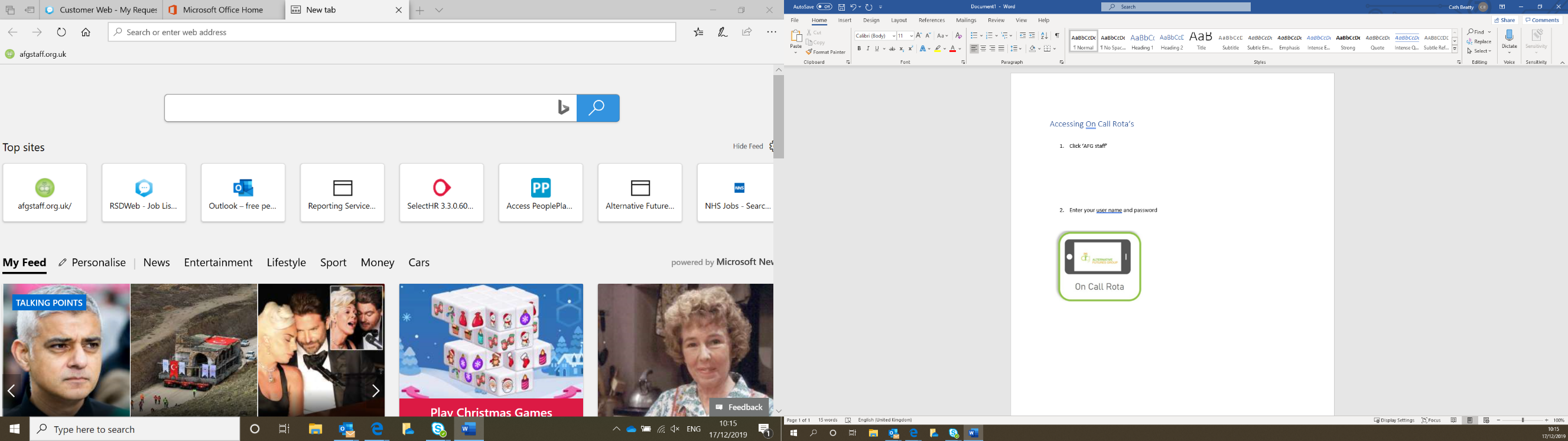 Click ‘AFG staff’ icon or search for www.afgstaff.org.uk 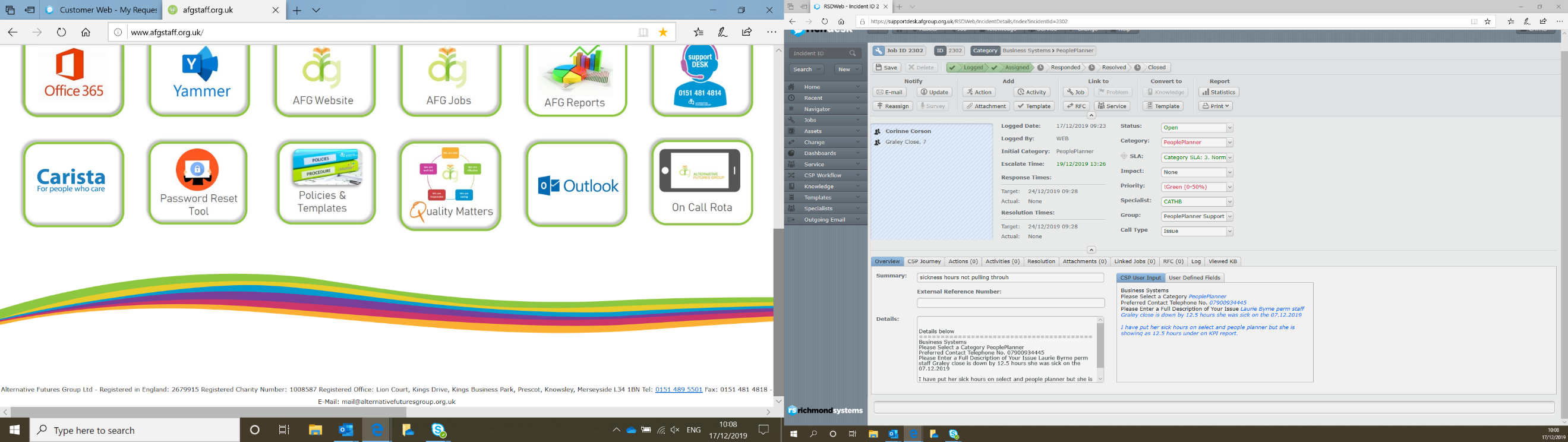 Click on the ‘On Call Rota’ icon 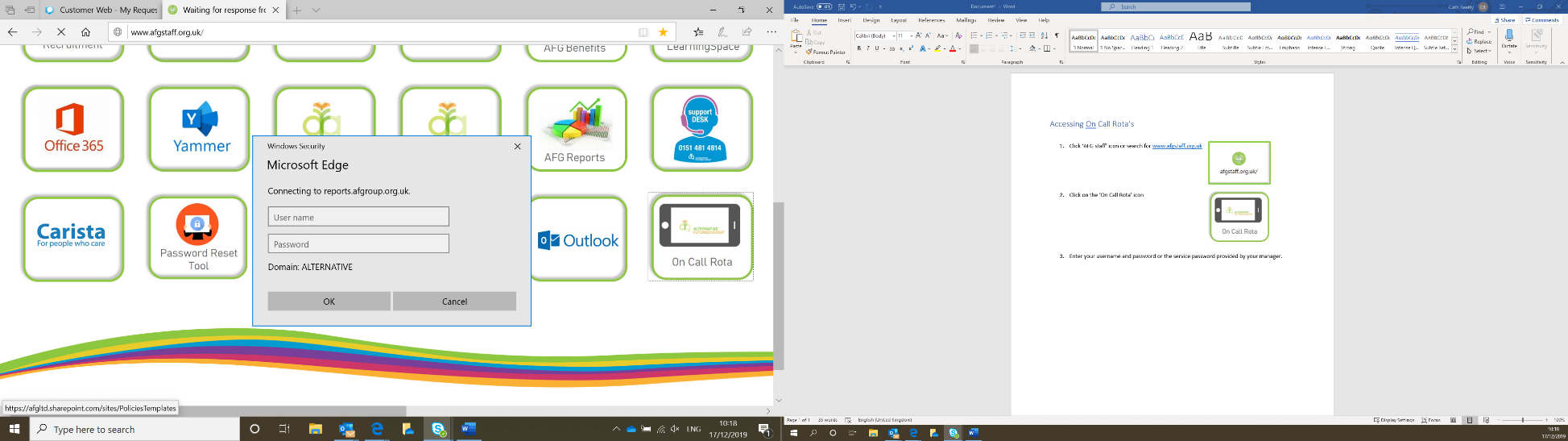 Enter your username and password or the service password provided by your manager. Start to type in the name of your service or scroll through the list and click view report 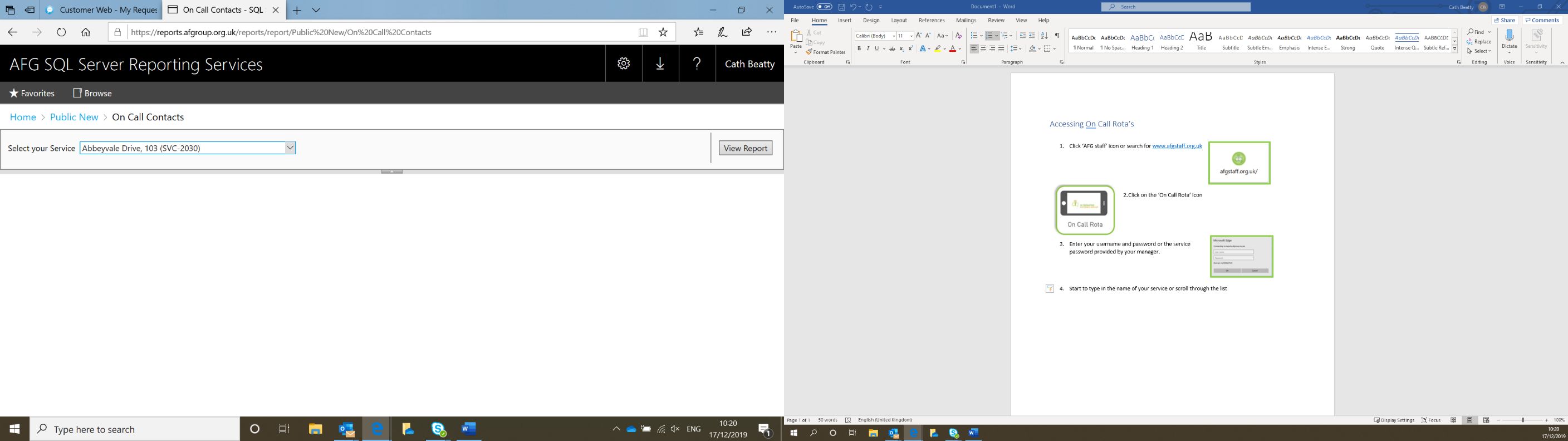 You will be presented with name and telephone numbers for Team Leaders and Area Managers and Registered Managers on call 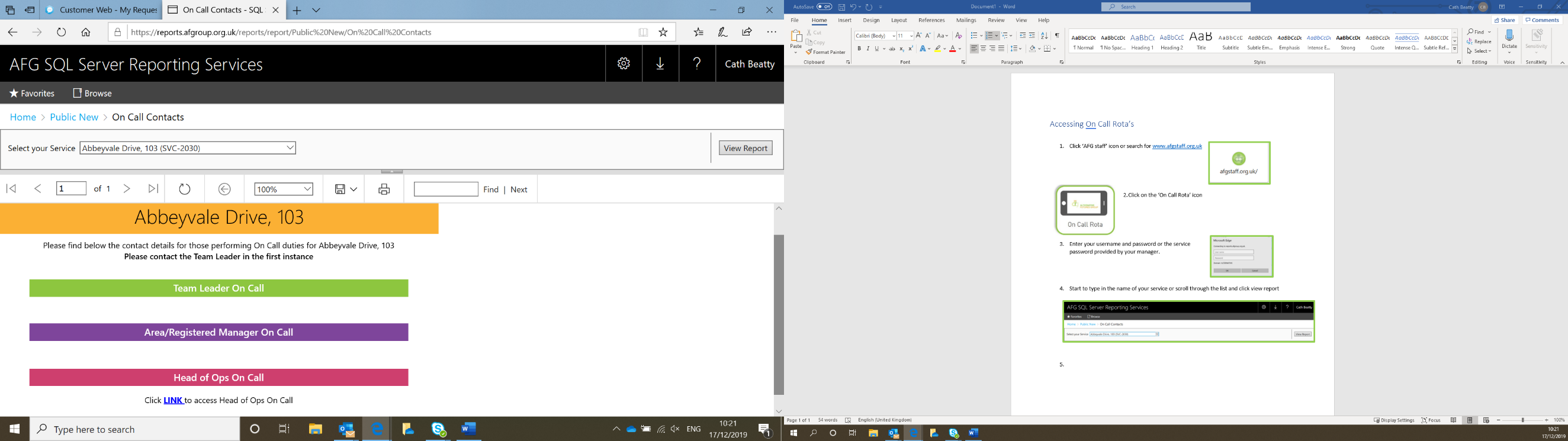 